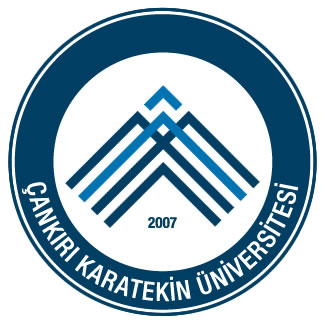 T.C.ÇANKIRI KARATEKİN ÜNİVERSİTESİEldivan Sağlık Hizmetleri MYOKongre, Konferans, Sempozyum, Seminer, Kurultay, Çalıştay, Panel vb.İş Akış ŞemasıT.C.ÇANKIRI KARATEKİN ÜNİVERSİTESİEldivan Sağlık Hizmetleri MYOKongre, Konferans, Sempozyum, Seminer, Kurultay, Çalıştay, Panel vb.İş Akış ŞemasıT.C.ÇANKIRI KARATEKİN ÜNİVERSİTESİEldivan Sağlık Hizmetleri MYOKongre, Konferans, Sempozyum, Seminer, Kurultay, Çalıştay, Panel vb.İş Akış ŞemasıT.C.ÇANKIRI KARATEKİN ÜNİVERSİTESİEldivan Sağlık Hizmetleri MYOKongre, Konferans, Sempozyum, Seminer, Kurultay, Çalıştay, Panel vb.İş Akış Şemasıİşlem / İş Akışıİşlem / İş AkışıSorumlularFaaliyetDokümantasyon / Çıktı---Öğretim Elemanı, ÖğrenciKongre, Konferans, Sempozyum, Seminer, Kurultay, Çalıştay, Panel vb. düzenleme teklifi; konusu,  tarihi, düzenleme kurulu Bölüm Başkanlığı’na sunulur.Teklif YazısıBölüm Başkanı , Bölüm KuruluKongre, Konferans, Sempozyum, Seminer, Kurultay, Çalıştay, Panel vb. düzenleme teklifi değerlendirilir.-Bölüm BaşkanıDeğerlendirme sonucu, gerekçesi ile birlikte ilgili öğretim elemanına yazılı olarak bildirilir.Bölüm Kurulu Kararı, Bildirim YazısıBölüm BaşkanıDüzenleme teklifi Müdürlüğe sunulur.YazıMüdürlük, Yüksekokul Yönetim KuruluEtkinlik faaliyeti Müdürlük Makamınca değerlendirilir.-Müdürlük, Yüksekokul Yönetim KuruluEtkinliğin reddedilmesi halinde gerekçesi Bölüm Başkanlığına bildirilir. Yüksekokul Yönetim Kurulu Kararı, Bilgilendirme YazısıMüdürlükEtkinlik planlanması yapıldıktan sonra niteliğine göre gerekli izinler alınır, etkinlikte görev alacak farklı kurum ya da birimler varsa ilgili yazışmaları yapılır.İlgili yazışmalarMüdürlükMüdürlük konu hakkında çalışma yapmak üzere bir düzenleme kurulu kurar ve üyelere tebliğ eder.Bildirim YazısıMüdürlükKongre, Konferans, Sempozyum, Seminer, Kurultay, Çalıştay, Panel vb. etkinliğin davetiyeleri hazırlanarak ilgili kişilere gönderilir. Diğer duyurular yapılır.   (afiş, vb.)Bildirim YazısıMüdürlükEtkinlik içeriği icra edilir. Sonuç raporu hazırlanarak yayımlanır, katılımcılara sertifikaları verilir.Etkinlik Planlaması---MEVZUAT :2547 Sayılı Kanun, İlgili Yönetmelik5070 Sayılı Elektronik İmza YönetmeliğiMEVZUAT :2547 Sayılı Kanun, İlgili Yönetmelik5070 Sayılı Elektronik İmza YönetmeliğiHAZIRLAYANİbrahim ALTINSOYYüksekokul Sekreteri V.ONAYLAYANÖğr. Gör. Bedri EMİNSOYMüdür